         Odstoupení spotřebitele od kupní smlouvy do 14 dnů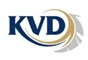 Kupující má právo odstoupit od smlouvy v zákonné 14 denní lhůtě od převzetí plnění, po obdržení všech požadavků, které jsou popsány v sekci: Obchodní podmínky – V. Odstoupení od smlouvy.Zboží prosím zašlete na adresu:KVD spol. s r.o. Hovězí 699, 75601 Hovězí Vaše údaje:Jméno a příjmení: ……………………………………………………………………………………………………..Adresa: ………………………………………………………………………………………………………………….Telefon: …………………………………………………………………………………………………………………E-mail: …………………………………………………………………………………………………………………..Údaje objednávky:Číslo dodacího listu/ daňového dokladu:…………………………………………………………………………….Číslo objednávky……………………………………………………………………………………………………….Dne …………….…jsem prostřednictví e-shopu…www.přikrývky-obchod.cz   .s vámi uzavřel(a) kupní smlouvu, jejímž předmětem bylo zboží ( název, rozměr, kusy )……………………………………………………………………………….......…………………………………………………………………………………………………………………………………………………………………………………………………………………………………………………………………………………………………………………...,které jsem převzal(a) dne…………………………..Kupní cena má být vrácena:Č. účtu pro navrácení peněžitých prostředků: ………………………………………………………………………Částka bude obratem vrácena po kontrole zboží, nejpozději ve lhůtě 14 kalendářních dnů od doručení tohoto odstoupení od smlouvy.Výměna zboží dle dohody:    ANO       NES pozdravem........................................................................................(datum a podpis)                                                                                                 Přílohy  - originál daňový doklad ( Faktura)